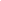 Palmira, 21 de marzo de 2021DERECHO DE PETICIÓNTrabajadores Unidos S.A.S.Palmira, Valle del Cauca, ColombiaEstimados Señores: Trabajadores Unidos S.A.S.Departamento de Recursos HumanosPalmira, Valle del Cauca, ColombiaAsunto: Derecho de Petición para demandar a la empresa ante el Ministerio de TrabajoYo, YULIBETH PAOLA DOMINGUEZ ACOSTA, identificada con cédula de ciudadanía número 8773157 expedida en Palmira, Valle del Cauca, en ejercicio del derecho de petición que consagra la Ley 1755 de 2015 - Ley de Derecho de Petición, respetuosamente solicito lo siguiente:Deseo presentar una demanda ante el Ministerio de Trabajo debido a que la empresa Trabajadores Unidos S.A.S. no ha realizado el pago correspondiente a mi liquidación laboral. A pesar de haber concluido mi relación laboral con la empresa, no se me ha entregado la compensación económica que me corresponde.Fundamento mi petición en la legislación colombiana mencionada, la cual garantiza mi derecho a recibir el pago de la liquidación laboral en caso de finalización de la relación laboral.Adjunto a esta petición los documentos y soportes pertinentes que respaldan mi reclamo, como contratos laborales, recibos de pago y cualquier otro documento relevante para demostrar mi derecho a recibir la liquidación correspondiente.Solicito que se dé trámite a esta demanda y se realicen las gestiones necesarias para que se efectúe el pago de mi liquidación laboral de manera oportuna y conforme a la ley. Por favor, envíen su respuesta a la dirección indicada al pie de mi firma.Atentamente,Yulibeth Paola Dominguez AcostaCédula: 8773157 de Palmira, Valle del CaucaTeléfono: 3158669915Dirección: Calle 30 # 25-45, Palmira, Valle del CaucaCorreo Electrónico: yulibethdominguez@gmail.com